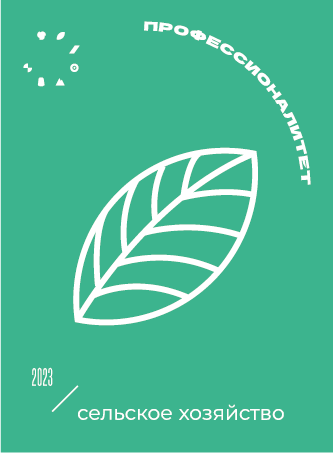 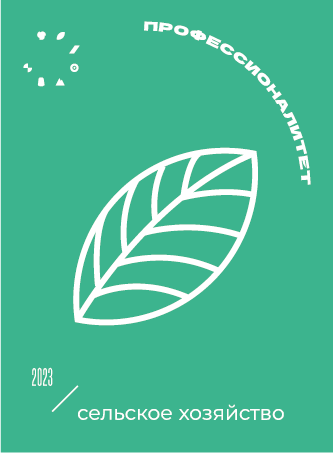 ПЕРЕЧЕНЬ СПЕЦИАЛЬНОСТЕЙ/ПРОФЕССИЙ, ПО КОТОРЫМ ГОСУДАРСТВЕННЫМ ПРОФЕССИОНАЛЬНЫМ ОБРАЗОВАТЕЛЬНЫМ АВТОНОМНЫМ УЧРЕЖДЕНИЕМ АМУРСКОЙ ОБЛАСТИ «АМУРСКИЙ АГРАРНЫЙ КОЛЛЕДЖ» (ГПОАУ АмАК) ОБЪЯВЛЕН ПРИЕМ НА 2023-2024 УЧЕБНЫЙ ГОДВ РАМКАХ ФЕДЕРАЛЬНОГО ПРОЕКТА «ПРОФЕССИОНАЛИТЕТ»Код Наименование специальностиКвалификация Форма обученияФорма обученияСроки обученияСроки обученияУровень образования, необходимый для поступления на ППССЗ, наличие медицинской справки ,  проведение вступительных испытанийУровень образования, необходимый для поступления на ППССЗ, наличие медицинской справки ,  проведение вступительных испытанийУровень образования, необходимый для поступления на ППССЗ, наличие медицинской справки ,  проведение вступительных испытанийПлан приёма, чел.План приёма, чел.План приёма, чел.План приёма, чел.План приёма, чел.План приёма, чел.Код Наименование специальностиКвалификация Форма обученияФорма обученияНа базе основного общегоНа базе  среднего общегоНа базе  основного общегоНа базе  основного общегоНа базе среднего общего За счет средств бюджета Амурской областиНа внебюджетной основеНа внебюджетной основеНа внебюджетной основеНа внебюджетной основеНа внебюджетной основеСПЕЦИАЛЬНОСТИ СРЕДНЕГО ПРОФЕССИОНАЛЬНОГО ОБРАЗОВАНИЯСПЕЦИАЛЬНОСТИ СРЕДНЕГО ПРОФЕССИОНАЛЬНОГО ОБРАЗОВАНИЯСПЕЦИАЛЬНОСТИ СРЕДНЕГО ПРОФЕССИОНАЛЬНОГО ОБРАЗОВАНИЯСПЕЦИАЛЬНОСТИ СРЕДНЕГО ПРОФЕССИОНАЛЬНОГО ОБРАЗОВАНИЯСПЕЦИАЛЬНОСТИ СРЕДНЕГО ПРОФЕССИОНАЛЬНОГО ОБРАЗОВАНИЯСПЕЦИАЛЬНОСТИ СРЕДНЕГО ПРОФЕССИОНАЛЬНОГО ОБРАЗОВАНИЯСПЕЦИАЛЬНОСТИ СРЕДНЕГО ПРОФЕССИОНАЛЬНОГО ОБРАЗОВАНИЯСПЕЦИАЛЬНОСТИ СРЕДНЕГО ПРОФЕССИОНАЛЬНОГО ОБРАЗОВАНИЯСПЕЦИАЛЬНОСТИ СРЕДНЕГО ПРОФЕССИОНАЛЬНОГО ОБРАЗОВАНИЯСПЕЦИАЛЬНОСТИ СРЕДНЕГО ПРОФЕССИОНАЛЬНОГО ОБРАЗОВАНИЯСПЕЦИАЛЬНОСТИ СРЕДНЕГО ПРОФЕССИОНАЛЬНОГО ОБРАЗОВАНИЯСПЕЦИАЛЬНОСТИ СРЕДНЕГО ПРОФЕССИОНАЛЬНОГО ОБРАЗОВАНИЯСПЕЦИАЛЬНОСТИ СРЕДНЕГО ПРОФЕССИОНАЛЬНОГО ОБРАЗОВАНИЯСПЕЦИАЛЬНОСТИ СРЕДНЕГО ПРОФЕССИОНАЛЬНОГО ОБРАЗОВАНИЯСПЕЦИАЛЬНОСТИ СРЕДНЕГО ПРОФЕССИОНАЛЬНОГО ОБРАЗОВАНИЯСПЕЦИАЛЬНОСТИ СРЕДНЕГО ПРОФЕССИОНАЛЬНОГО ОБРАЗОВАНИЯОтделение № 1 г. БлаговещенскОтделение № 1 г. БлаговещенскОтделение № 1 г. БлаговещенскОтделение № 1 г. БлаговещенскОтделение № 1 г. БлаговещенскОтделение № 1 г. БлаговещенскОтделение № 1 г. БлаговещенскОтделение № 1 г. БлаговещенскОтделение № 1 г. БлаговещенскОтделение № 1 г. БлаговещенскОтделение № 1 г. БлаговещенскОтделение № 1 г. БлаговещенскОтделение № 1 г. БлаговещенскОтделение № 1 г. БлаговещенскОтделение № 1 г. БлаговещенскОтделение № 1 г. Благовещенск35.02.05АгрономияАгрономОчнаяОчная3г.4м.Средний балл аттестатаСредний балл аттестата25252555536.02.01ВетеринарияВетеринарный фельдшерОчная Очная 3г.6м.Средний балл аттестата, наличие медицинской справкиСредний балл аттестата, наличие медицинской справки25252555509.02.07Информационные системы и программирование ПрограммистОчная Очная 3г.10м.Средний балл аттестата Средний балл аттестата 50505010101035.02.16Эксплуатация и ремонт сельскохозяйственной техники и оборудованияТехник-механикОчная Очная 3г.6м.2 г.6м. Средний балл аттестатаСредний балл аттестатаСредний балл аттестата50/2550/2550/2510/510/510/535.02.16Эксплуатация и ремонт сельскохозяйственной техники и оборудованияТехник-механикЗаочная Заочная 4г.6м.Средний балл аттестатаСредний балл аттестата151515151515Отделение № 3 пгт. СерышевоОтделение № 3 пгт. СерышевоОтделение № 3 пгт. СерышевоОтделение № 3 пгт. СерышевоОтделение № 3 пгт. СерышевоОтделение № 3 пгт. СерышевоОтделение № 3 пгт. СерышевоОтделение № 3 пгт. СерышевоОтделение № 3 пгт. СерышевоОтделение № 3 пгт. СерышевоОтделение № 3 пгт. СерышевоОтделение № 3 пгт. СерышевоОтделение № 3 пгт. СерышевоОтделение № 3 пгт. СерышевоОтделение № 3 пгт. СерышевоОтделение № 3 пгт. Серышево35.02.06 АгрономияАгрономОчнаяОчная3г.4м.Средний балл аттестата, наличие медицинской справкиСредний балл аттестата, наличие медицинской справки25252555535.02.16Эксплуатация и ремонт сельскохозяйственной техники и оборудованияТехник-механикОчная Очная 3г.6м.Средний балл аттестатаСредний балл аттестата252525555ПРОФЕССИИ СРЕДНЕГО ПРОФЕССИОНАЛЬНОГО ОБРАЗОВАНИЯПРОФЕССИИ СРЕДНЕГО ПРОФЕССИОНАЛЬНОГО ОБРАЗОВАНИЯПРОФЕССИИ СРЕДНЕГО ПРОФЕССИОНАЛЬНОГО ОБРАЗОВАНИЯПРОФЕССИИ СРЕДНЕГО ПРОФЕССИОНАЛЬНОГО ОБРАЗОВАНИЯПРОФЕССИИ СРЕДНЕГО ПРОФЕССИОНАЛЬНОГО ОБРАЗОВАНИЯПРОФЕССИИ СРЕДНЕГО ПРОФЕССИОНАЛЬНОГО ОБРАЗОВАНИЯПРОФЕССИИ СРЕДНЕГО ПРОФЕССИОНАЛЬНОГО ОБРАЗОВАНИЯПРОФЕССИИ СРЕДНЕГО ПРОФЕССИОНАЛЬНОГО ОБРАЗОВАНИЯПРОФЕССИИ СРЕДНЕГО ПРОФЕССИОНАЛЬНОГО ОБРАЗОВАНИЯПРОФЕССИИ СРЕДНЕГО ПРОФЕССИОНАЛЬНОГО ОБРАЗОВАНИЯПРОФЕССИИ СРЕДНЕГО ПРОФЕССИОНАЛЬНОГО ОБРАЗОВАНИЯПРОФЕССИИ СРЕДНЕГО ПРОФЕССИОНАЛЬНОГО ОБРАЗОВАНИЯПРОФЕССИИ СРЕДНЕГО ПРОФЕССИОНАЛЬНОГО ОБРАЗОВАНИЯПРОФЕССИИ СРЕДНЕГО ПРОФЕССИОНАЛЬНОГО ОБРАЗОВАНИЯПРОФЕССИИ СРЕДНЕГО ПРОФЕССИОНАЛЬНОГО ОБРАЗОВАНИЯПРОФЕССИИ СРЕДНЕГО ПРОФЕССИОНАЛЬНОГО ОБРАЗОВАНИЯОтделение №2 с.ЕкатеринославкаОтделение №2 с.ЕкатеринославкаОтделение №2 с.ЕкатеринославкаОтделение №2 с.ЕкатеринославкаОтделение №2 с.ЕкатеринославкаОтделение №2 с.ЕкатеринославкаОтделение №2 с.ЕкатеринославкаОтделение №2 с.ЕкатеринославкаОтделение №2 с.ЕкатеринославкаОтделение №2 с.ЕкатеринославкаОтделение №2 с.ЕкатеринославкаОтделение №2 с.ЕкатеринославкаОтделение №2 с.ЕкатеринославкаОтделение №2 с.ЕкатеринославкаОтделение №2 с.ЕкатеринославкаОтделение №2 с.Екатеринославка35.01.27Мастер сельскохозяйственного производстваМастер сельскохозяйственного производстваМастер сельскохозяйственного производстваОчная1г.10м.Средний балл аттестатаСредний балл аттестата2525     5                  5                  5             Отделение № 3 пгт. СерышевоОтделение № 3 пгт. СерышевоОтделение № 3 пгт. СерышевоОтделение № 3 пгт. СерышевоОтделение № 3 пгт. СерышевоОтделение № 3 пгт. СерышевоОтделение № 3 пгт. СерышевоОтделение № 3 пгт. СерышевоОтделение № 3 пгт. СерышевоОтделение № 3 пгт. СерышевоОтделение № 3 пгт. СерышевоОтделение № 3 пгт. СерышевоОтделение № 3 пгт. СерышевоОтделение № 3 пгт. СерышевоОтделение № 3 пгт. Серышево23.01.06Машинист дорожных  и строительных машинМашинист дорожных и строительных машин (дополнительно профессия -Машинист бульдозера)Машинист дорожных и строительных машин (дополнительно профессия -Машинист бульдозера)Очная1г.10м.Средний балл аттестата Средний балл аттестата 2525 5 5 535.01.27Мастер сельскохозяйственного производстваМастер сельскохозяйственного производстваМастер сельскохозяйственного производстваОчная1г.10м.Средний балл аттестатаСредний балл аттестата2525     5                  5                  5             Отделение № 6 г. ЗавитинскОтделение № 6 г. ЗавитинскОтделение № 6 г. ЗавитинскОтделение № 6 г. ЗавитинскОтделение № 6 г. ЗавитинскОтделение № 6 г. ЗавитинскОтделение № 6 г. ЗавитинскОтделение № 6 г. ЗавитинскОтделение № 6 г. ЗавитинскОтделение № 6 г. ЗавитинскОтделение № 6 г. ЗавитинскОтделение № 6 г. ЗавитинскОтделение № 6 г. ЗавитинскОтделение № 6 г. ЗавитинскОтделение № 6 г. ЗавитинскОтделение № 6 г. Завитинск35.01.27Мастер сельскохозяйственного производстваМастер сельскохозяйственного производстваМастер сельскохозяйственного производстваОчная1г.10м.Средний балл аттестата50505050     5             